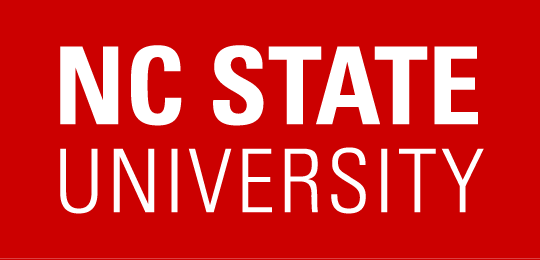 ESTABLISH CAREER OBJECTIVE/TARGETStep 1:  Assess your Options   (IF YOU ARE TRANSITIONING MILITARY, SKIP TO STEP 2)Before you begin your job search, it is wise to consider the options you have in your search for your next opportunity.   Option #1 - Explore the same type of job within the same industry (essentially looking for a job with a competitor of your current or most recent company.)Option #2 - Explore the same type of job but in a different industry. For example, an accountant who previously worked for a manufacturer, might now consider a similar job but with a retail business.Option #3 - Explore a job that uses your abilities and knowledge in a different way.  (Consultants to business, who were previously in that business, belong in this category. Another example might be the salesman who pursues becoming a purchasing agent for the product he previously sold.) This option is really wide open for ideas.Option #4 - Explore a completely new career path.  (This could include starting a new business venture, going back to school for an advanced or different degree, or combining an interest with abilities/knowledge gained in previous jobs to head in a new direction.)ESTABLISH CAREER OBJECTIVE/TARGETStep 2:  Prioritizing Career ValuesThe following list of values and goals should help you accurately and clearly understand what is important to you in a job and in a company. For each item listed below, circle the number on the five-point scale that most accurately reflects the level of importance that item has to you.  ESTABLISH CAREER OBJECTIVE/TARGETStep 2:  Prioritizing Career ValuesESTABLISH CAREER OBJECTIVE/TARGETStep 2:  Prioritizing Career ValuesESTABLISH CAREER OBJECTIVE/TARGETStep 3:  Rank your Career ValuesBelow, list the five top items you marked as being Extremely Important in Step 2 of this exercise.  Then, briefly describe why you consider each to be important to you.   Use this worksheet as a benchmark for assessing prospective job opportunities.ESTABLISH CAREER OBJECTIVE/TARGETStep 3:  Define Your Job Preferences Once you become clear about the directions in which you would like to take your job search, it is equally important to define the issues you would like to avoid in your next job.  This list may include items that you ranked lowest in the Values Exercise.  Pay close attention to these items -- these are factors that cause you personal/professional dissatisfaction or that are of no interest to you.  (You can use this list to remind you of things that really diminish your job satisfaction as you are making your final choices on offers.) Although there are no perfect opportunities, you should avoid ones in which these elements are significantly present.ESTABLISH CAREER OBJECTIVE/TARGETStep 4:  Set your Career ObjectiveWhile your career objective might alter as you move through the job search process and are presented with opportunities, it is difficult to effectively build a strategic and effective job search campaign without a starting point.  Fill in each item to set the parameters of your career objective.This worksheet is for your planning purposes and to aid your coach in helping you meet your goals.Does this option work for me?Where can I find this type of job?Who can help me?What are the obstacles?Does this option work for me?Where can I find this type of job?Who can help me?What are the obstacles?Does this option work for me?Where can I find this type of job?Who can help me?What are the obstacles?Does this option work for me?Where can I find this type of job?Who can help me?What are the obstacles?My primary option for my job search:NotImportantNotImportantExtremelyImportantExtremelyImportantITEMS:12345Advancement:  Promotion potential beyond starting positionCareer Advancement:  Opportunity to enhance career growthAffiliation:  Association with a particular organization, usually high quality or specific industryDiversification:  Variety and frequent change in your job responsibilitiesLocation:  A place you and your family enjoy and which affords you the lifestyle that is important to youCompensation:  Paid at or above your recent levelBase SalaryVariable Compensation:  Individual bonus and/or commissionAdditional Compensation:  Stock options, group or company bonus Equity PotentialBenefits:  Similar or better benefits than your past jobManagement:  Direction of others in a specific area or areas of responsibilitiesNotImportantNotImportantExtremelyImportantExtremelyImportantITEMS:12345Leadership:  Positioned to influence opinions and attitudes of othersExcitement:  High level of excitement in the day-to-day activities of your jobSatisfaction:  Feeling or sense of achievementCompany SizeCompany Type:  Public, private, nonprofitTeamwork:  Close working relationship with othersReporting RelationshipsSupporting RelationshipsStability:  Constant and predictable responsibilities not likely to changeIndependence:  Freedom to determine nature of work without assistance or direction from othersFast Pace:  Always active, busy, on the go all the timeCorporate Culture:  Organization or individual that shares your valuesCreativity:  Requirement for new programs, solutions, and ideas not already existingWork Alone:  Performance job responsibilities without company or associatesPublic Contact:  Regular contact with others outside companyNotImportantNotImportantExtremelyImportantExtremelyImportantITEMS:12345 Self Employment Workplace Conditions:  Office environment, fieldwork, home office, etc. Career Change:  Different industry or function Stability of Company:  Stable history, good future outlook More Personal Time Recognition:  Opportunity for personal achievement and recognition Job Opportunities for Spouse:  Appropriate career option either with the same company or in the same geographic area Moral Rewards:  Work that is intrinsically satisfying such as charitable or humanitarian work Competition:  Provides the opportunity to compete internally and/or externallyPhysical Challenge:  Includes an element of physical activityProfessional Challenge:  Provides the opportunity to create or innovate within an industry or function Autonomy:  Set own schedules, priorities, etc.Work Hours:  Part time, fulltime, overtimeCommute time                                                         Travel Requirements:  No travel, some travel or heavy travel.1st Priority2nd Priority3rd Priority4th Priority5th PriorityQualities to SEEK in an ideal job opportunityQualities to AVOID in an ideal job opportunityTargeted Job Function – i.e. Human Resources, Engineering, Accounting, Operations, LogisticsTargeted Areas of Specialty –  i.e. Benefits Administration, Tax, Global ProcurementTargeted Job Level  - i.e. Supervisory, Management, Executive, Professional, ConsultantMost common job title for targeted positionGeographic Preferences – Willing to Relocate?Targeted Salary & BenefitsPotential Targeted Companies (Be general at this point, type of industries, size of company, branch or headquarter location, public, private, non-profit, etc.)